Российская ФедерацияСвердловская областьАДМИНИСТРАЦИЯ ПЫШМИНСКОГО ГОРОДСКОГО ОКРУГАРАСПОРЯЖЕНИЕот  06.12.2017                                                                          № 1179р.п. ПышмаО мероприятиях, посвященных  празднованию 100-летия Федерации профсоюзов Свердловской области  на территории Пышминского городского округаВ соответствии с Планом основных мероприятий, посвященных 100-летию Федерации профсоюзов Свердловской области, утвержденным Первым Заместителем Губернатора Свердловской области – Руководителем Администрации Губернатора Свердловской области В.Г. Тунгусовым, рассмотрев предложения  организационного комитета для организации и  проведения мероприятий, посвященных 100-летию Федерации профсоюзов Свердловской области:1. Утвердить План мероприятий по подготовке и проведению в Пышминском городском округе в 2018 году мероприятий, посвященных празднованию 100-летия Федерации профсоюзов Свердловской области (далее - план) (приложение №1).2. Организационному комитету организовать подготовку и проведение в Пышминском городском округе в 2018 году мероприятий в соответствии с планом.3. И.о. главного редактора МАУ «Редакция газеты «Пышминские вести» Виноградовой И.А.,  редактору телевизионной программы  «Пышминские известия» Манькову М.С. обеспечить освещение хода подготовки и проведения в Пышминском городском округе  в 2018 году мероприятий, посвященных празднованию 100-летия Федерации профсоюзов Свердловской области, в средствах массовой информации.4. Контроль за исполнением настоящего распоряжения возложить на заместителя главы администрации Пышминского городского округа по организации управления А.В. Кузеванову.Глава Пышминского городского округа                                                     В.В. Соколов Приложение №1 к распоряжению администрации Пышминского городского округа от 06.12.2017 г. №1179План мероприятий по подготовке и проведению в Пышминском городском округе в 2018 году мероприятий, посвященных празднованию 100-летия Федерации профсоюзов Свердловской областиНомер строкиНаименование мероприятияСрок исполненияОтветственный исполнительОтветственный исполнитель123441.Раздел 1. ОРГАНИЗАЦИОННЫЕ МЕРОПРИЯТИЯРаздел 1. ОРГАНИЗАЦИОННЫЕ МЕРОПРИЯТИЯРаздел 1. ОРГАНИЗАЦИОННЫЕ МЕРОПРИЯТИЯРаздел 1. ОРГАНИЗАЦИОННЫЕ МЕРОПРИЯТИЯ2.Проведение заседаний организационного комитета по подготовке и проведению в Пышминском городском округе  в 2018 году мероприятий, посвященных празднованию 100-летия Федерации профсоюзов Свердловской области  (далее - организационный комитет)по мере необходимостипо мере необходимостиКузеванова А.В.3.Контроль исполнения Плана мероприятий по подготовке и проведению в Пышминском городском округе в 2018 году мероприятий, посвященных празднованию 100-летия Федерации профсоюзов Свердловской областипостояннопостоянноКузеванова А.В.4.Подготовка предложений по членов профсоюзных организаций  Почетными грамотами и Благодарственными письмами главы Пышминского городского округа  до 15 февраля 2018 годадо 15 февраля 2018 годаКузеванова А.В.Председатели профсоюзных организаций (по согласованию)5.Раздел 2. ТЕМАТИЧЕСКИЕ, КУЛЬТУРНО-МАССОВЫЕ, СПОРТИВНЫЕ  МЕРОПРИЯТИЯРаздел 2. ТЕМАТИЧЕСКИЕ, КУЛЬТУРНО-МАССОВЫЕ, СПОРТИВНЫЕ  МЕРОПРИЯТИЯРаздел 2. ТЕМАТИЧЕСКИЕ, КУЛЬТУРНО-МАССОВЫЕ, СПОРТИВНЫЕ  МЕРОПРИЯТИЯРаздел 2. ТЕМАТИЧЕСКИЕ, КУЛЬТУРНО-МАССОВЫЕ, СПОРТИВНЫЕ  МЕРОПРИЯТИЯ6.Тематические мероприятия для учащихся общеобразовательных организаций Пышминского городского округа:- классные часы;- встречи с лидерами профсоюзного движения;15 января – 1 мая 20187 годаХвостова С.Б.Хвостова С.Б.7.Тематические мероприятия для общественных объединений ветеранов Свердловской области15 января-15 марта 2018 годаПьянкова А.И.Пьянкова А.И.8.Проведение встреч главы Пышминского городского округа с трудовыми коллективами организацийянварь-февраль 2018 годаКузеванова А.В.Кузеванова А.В.9.Организация участия делегаций трудовых коллективов  в XXXVI открытой Всероссийской массовой лыжной гонке «Лыжня России»1-10 февраля 2018 годаСенцов И.Ю.Сенцов И.Ю.10.Организация праздничных мероприятий, посвященных «Празднику Весны и Труда»до 1 мая 2018 годаКоптеев Г.А.Коптеев Г.А.11.Организация мероприятий, посвященных Всемирному Дню охраны трудадо 28 апреля 2018 годаНовоселова Н.А.Новоселова Н.А.12.Организация тематических выставок в библиотеках Пышминского городского округафевраль-май 2018 годаПьянкова А.И.Пьянкова А.И.13.Раздел 3. ТОРЖЕСТВЕННЫЕ МЕРОПРИЯТИЯРаздел 3. ТОРЖЕСТВЕННЫЕ МЕРОПРИЯТИЯРаздел 3. ТОРЖЕСТВЕННЫЕ МЕРОПРИЯТИЯРаздел 3. ТОРЖЕСТВЕННЫЕ МЕРОПРИЯТИЯ14.Торжественный   прием у главы Пышминского городского округа, посвященный  100-летию Федерации профсоюзов Свердловской области февраль 2018 годаКузеванова А.В.Кузеванова А.В.15.Чествование ветеранов профсоюзного движенияфевраль - июнь 2018 годаОрганизационный комитетОрганизационный комитет16.Раздел 4. ИНФОРМАЦИОННОЕ ОБЕСПЕЧЕНИЕРаздел 4. ИНФОРМАЦИОННОЕ ОБЕСПЕЧЕНИЕРаздел 4. ИНФОРМАЦИОННОЕ ОБЕСПЕЧЕНИЕРаздел 4. ИНФОРМАЦИОННОЕ ОБЕСПЕЧЕНИЕ17.Разработка  медиа-плана проведения мероприятий, посвященных 100-летию Федерации профсоюзов Свердловской областидо 1 января 2018 годаМАУ «Редакция газеты «Пышминские вести»Редакция телевизионной программы «Пышминские известия»МАУ «Редакция газеты «Пышминские вести»Редакция телевизионной программы «Пышминские известия»18.Разработка информационных материалов, посвященных 100-летию Федерации профсоюзов Свердловской области, и  размещение их в средствах массовой информацииянварь-июнь 2018 годаМАУ «Редакция газеты «Пышминские вести»Редакция телевизионной программы «Пышминские известия»МАУ «Редакция газеты «Пышминские вести»Редакция телевизионной программы «Пышминские известия»19. Создание баннера «100 лет Федерации профсоюзов Свердловской области» на сайте Пышминского городского округа и его наполнениеянварь 2018 годаСкакунов Н.М.Скакунов Н.М.20.Раздел 5. МЕРОПРИЯТИЯ, НАПРАВЛЕННЫЕ НА ПОДДЕРЖКУ И ПОПУЛЯРИЗАЦИЮ ФЕДЕРАЦИИ ПРОФСОЮЗОВ СВЕРДЛОВСКОЙ ОБЛАСТИРаздел 5. МЕРОПРИЯТИЯ, НАПРАВЛЕННЫЕ НА ПОДДЕРЖКУ И ПОПУЛЯРИЗАЦИЮ ФЕДЕРАЦИИ ПРОФСОЮЗОВ СВЕРДЛОВСКОЙ ОБЛАСТИРаздел 5. МЕРОПРИЯТИЯ, НАПРАВЛЕННЫЕ НА ПОДДЕРЖКУ И ПОПУЛЯРИЗАЦИЮ ФЕДЕРАЦИИ ПРОФСОЮЗОВ СВЕРДЛОВСКОЙ ОБЛАСТИРаздел 5. МЕРОПРИЯТИЯ, НАПРАВЛЕННЫЕ НА ПОДДЕРЖКУ И ПОПУЛЯРИЗАЦИЮ ФЕДЕРАЦИИ ПРОФСОЮЗОВ СВЕРДЛОВСКОЙ ОБЛАСТИ21.Организация Спартакиады  трудящихся Пышминского городского округадо 1 июня 2018 годаСенцов И.Ю.Сенцов И.Ю.22.Акция «Рисуем труд»до 1 мая 2018 годаМБУ ДО ПГО «Пышминский ЦДО»МБУ ДО ПГО «Пышминский ЦДО»23.Акция «Высадка  Аллей труда»до 31 мая 2018 Заведующие территориальными управлениями администрации Пышминского городского округаЗаведующие территориальными управлениями администрации Пышминского городского округа24.Акция «Агитпробег»до 1 апреля 2018 годаЗаведующие территориальными управлениями администрации Пышминского городского округаМестное отделение ДОСААФ России (по согласованию)Заведующие территориальными управлениями администрации Пышминского городского округаМестное отделение ДОСААФ России (по согласованию)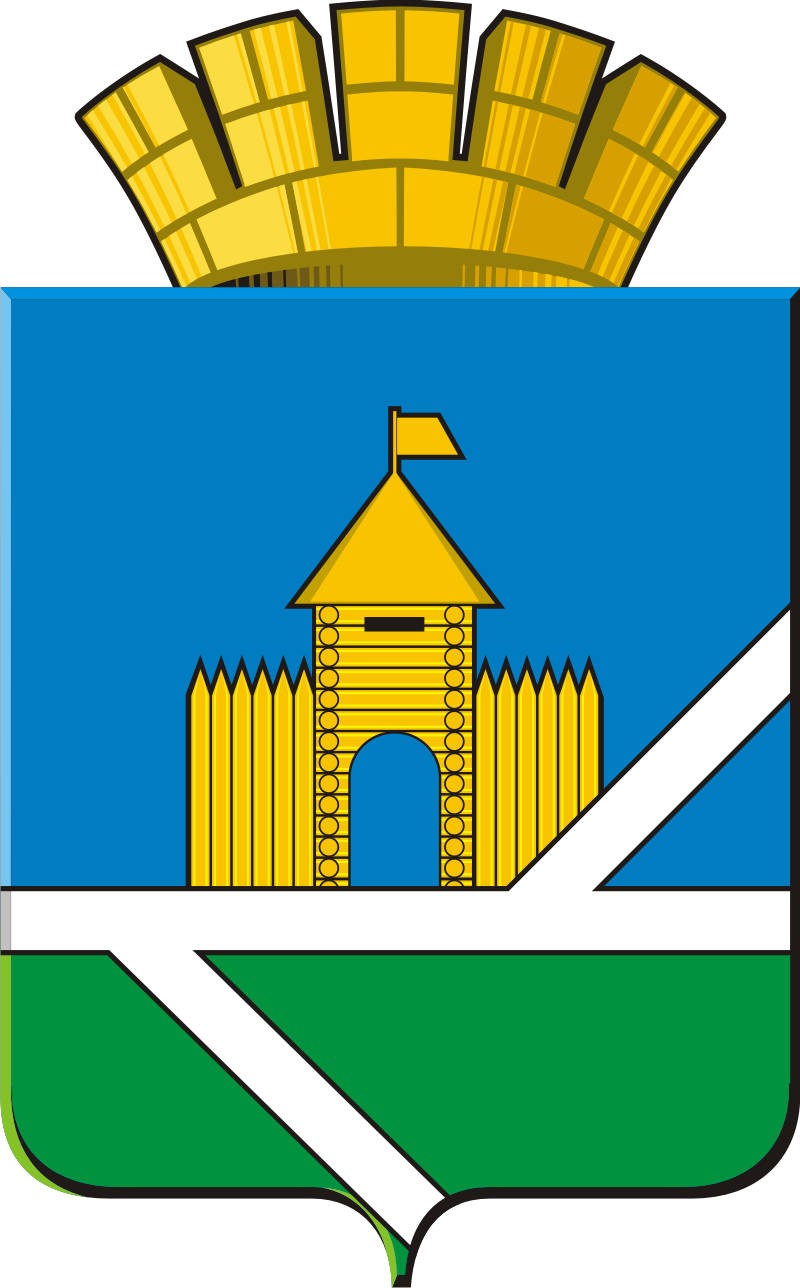 